Joanne Hall: “The Swedish Art Weaves”THE WARPS ARE HERE!Now for rigid heddle OR 4 harness looms!! June 8, 9 and 10, 2018  Hosted by the Skagit Valley Weavers Guild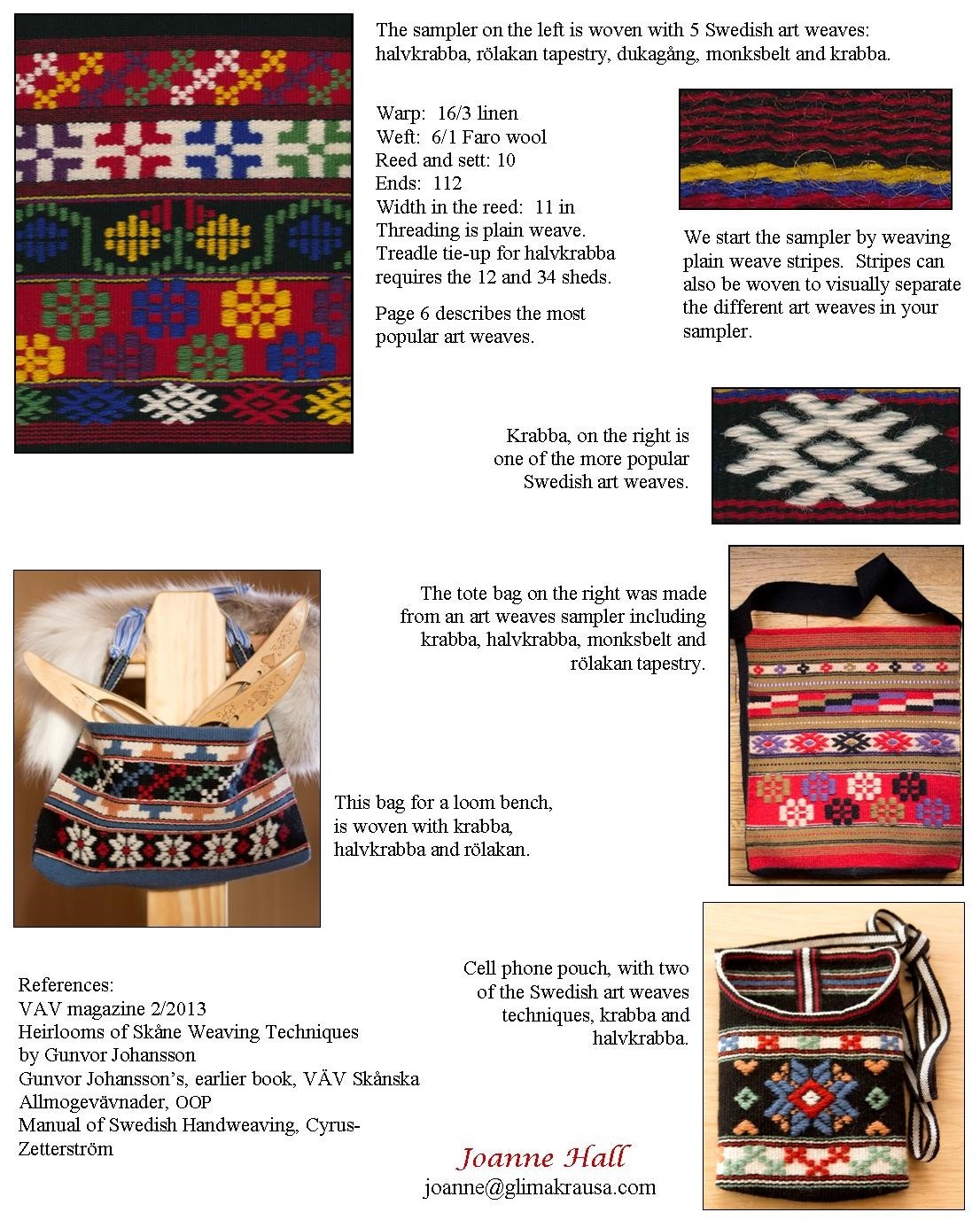  Contact Sharon Allen at Sharon.newchapter@gmail.com  for more information.The cost for this three day workshop with 16 attendees (we can take 20) is $120.00 plus the $20-40 supply fee.